Lista de asistencia de la reunión de enlaces online.30 de mayo 2018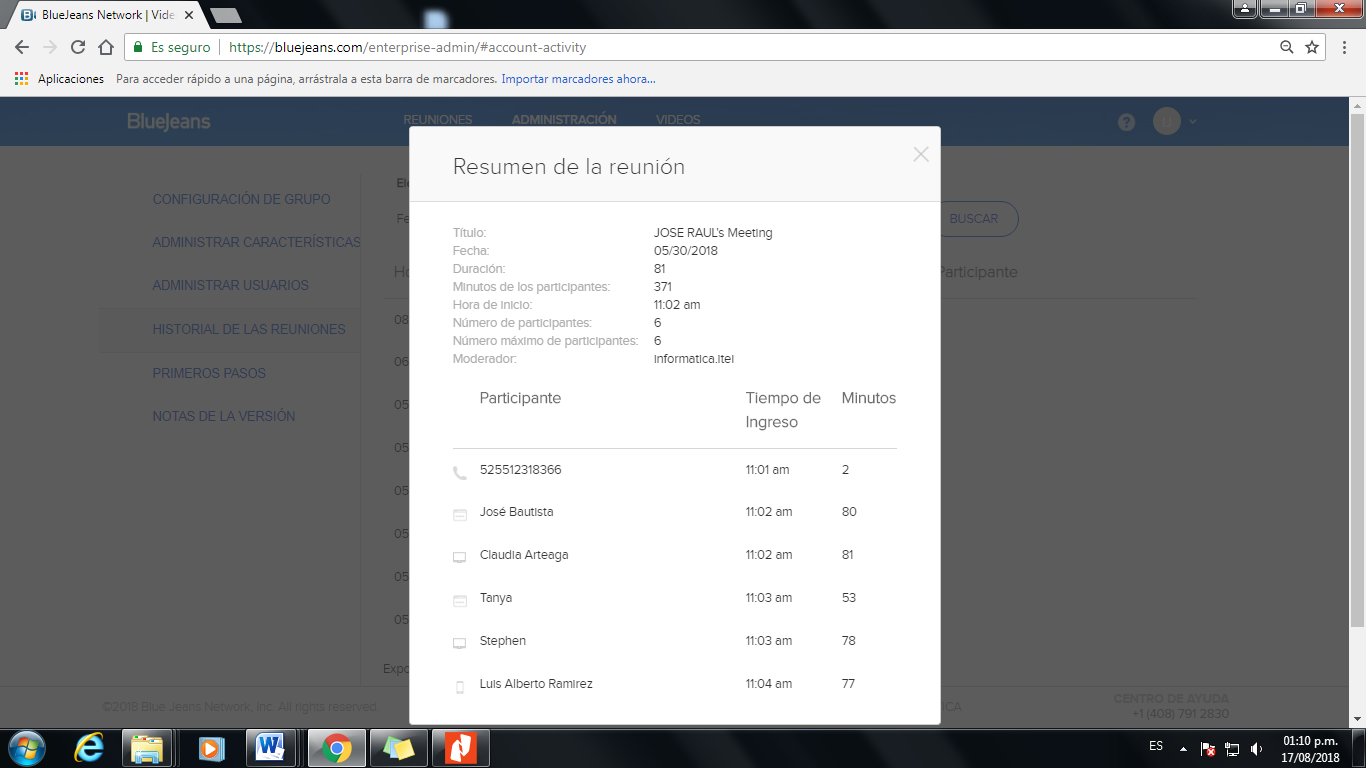 